7 Løysing 7.1 Sentrifugalpumpe i systemetpumpekarakteristikk% tilpassing av pumpekarakteristikkclearQp= [0 225 325 375];   % avlest (gal/min)Hp=[450 400 350 300];   % avlest (ft)Qp=Qp*3.785;        % konvertert til (liter/min)Hp=Hp*0.3048;   % konvertert til (m)% tilpasning 2.grads polynompar=polyfit(Qp,Hp,2);disp([' Tilpasset: H(Q)=',num2str(par(3)),' + ' ,num2str(par(2)),' *Q   ',num2str(par(1)),'*Q^2']) % Pumpekarakteristisk  f=60 HzQ=linspace(0,max(Qp)+300);H=polyval(par,Q);clfsubplot(2,1,1)hold onplot(Qp,Hp,'ko','LineWidth',1)plot(Q,H,'k-','LineWidth',1)hold offlegend('Avlest','Tilpasset')gridaxis([0 1500 0 150])xlabel('\bf Rate: Q  (l/minutt)')ylabel('\bf Løftehøyde: H  (m)')-----------------------------------------------Tilpasset: H(Q)=137.0364 + 0.0054863 *Q   -2.59e-05*Q^2Figur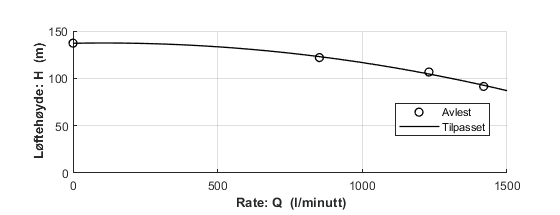 Pumpet rateTrykk ved A bereknet for ulike rater, med utgangspunkt i gitt utløpstrykk ved B. Script vedlagt, mindre modifikasjon av øving 1clearclfdisp(' ------  Pumping A-B ------------------')% gitte datapB=1e5;pAi=2e5;d=0.2;h=50;L=1000;rho=1000;vis=1e-3;g=9.81;eps=0.046/1000;% ----------------------------------------------%n=50;q=linspace(0,2500,n)/1000/60;   % strømning m3/sfor i=1:nv(i)=q(i)/(pi*d^2/4);Re=rho*v(i)*d/vis;% Haalands formela=-1.8*log10((eps/3.7/d)^1.11+6.9/Re);f=1/a^2;pA(i)=pB+rho*g*h+0.5*f*rho/d*v(i)^2*L;end% løfthøyde for pumpaHp=137+5.49e-3*(q*1000*60) -2.59e-5*(q*1000*60).^2+ pAi/(g*rho); subplot(2,1,1)Hs=pA/(rho*g);hold onplot(q*6e4,Hs,'b')plot(q*6e4,Hp,'k')hold offlegend('Røyr','Pumpe')gridxlabel('\bfStrømning (l/minutt)')ylabel('\bfLøftehøyde H (m)')Illustrert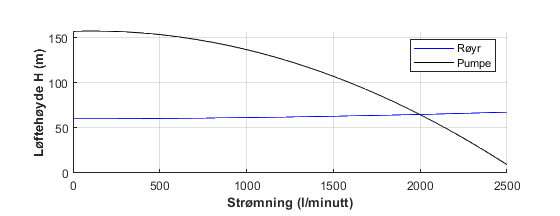 Plottet viser at ved 2000 l/minutt gir pumpa den løftehøyden som kreves. Dette blir da estimat for strømningsraten.7.2 FrequencyFor RPM 3500, altså f=60Hz:    Affinitetslover:Løftehøyde ved frekvens f=50Hz:  Strømning ved frekvens f=50Hz: Innsatt I karakteristikken ovenforPlottet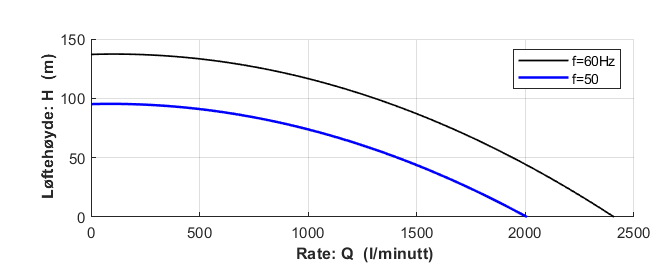 Scriptclearap=137; bp=5.49e-3; cp=-2.59e-5;   % tilpasset for gitt karakteristikk: f=60  % fref=60;Q=linspace(0,2500);H=polyval([cp,bp,ap],Q);clf% Ved  f=50 Hzf=50;Qf=Q*(f/fref);Hf=H*(f/fref)^2;subplot(2,1,1)hold onplot(Q,H,'k-','LineWidth',1)plot(Qf,Hf,'b-','LineWidth',1.5)hold offlegend('f=60Hz','f=50')gridaxis([0 2500 0 150])xlabel('\bf Rate: Q  (l/minutt)')ylabel('\bf Løftehøyde: H  (m)')